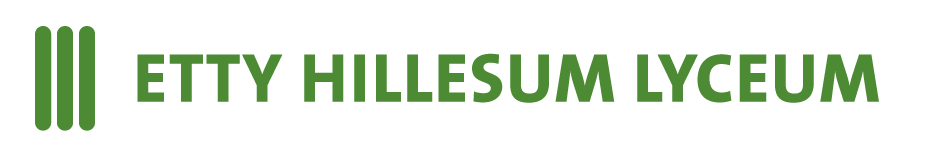 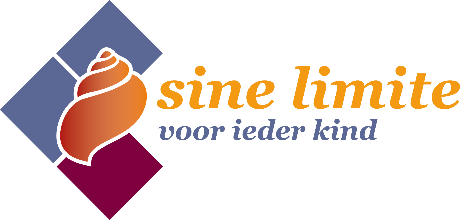 Overdracht PO – VO bij (vermoeden van) dyslexieLeerlinggegevensLeerlinggegevensNaam:Geboortedatum:Basisschool:Dyslexieverklaring? *  ja. Graag meesturen bij overdracht  neeOnderzoek dyslexie (indien van toepassing)Onderzoek dyslexie (indien van toepassing)Datum onderzoek:Uitvoerder onderzoek:Onderzoeksverslag aanwezig? *   ja. Graag meesturen bij overdracht  neeMaakt de leerling gebruik van: Maakt de leerling gebruik van: Tekst-naar-spraak software?  ja, welke en waarbij? ……………………………………………………………………  neeExtra tijd bij toetsen?  ja  neeRegelkaarten / spellinglijsten ?  ja, waarbij?……………………………………………………………………………………  neeEen eigen laptop?  ja, waarbij? ……………………………………………………………………………………  neeTekstverwerker met spellingcontrole?  ja, waarbij? ……………………………………………………………………………………  neeOverige dyslexiehulpmiddelen?  ja, welke? ……………………………………………………………………………………….  neeBeschrijf kort wat deze leerling absoluut nodig heeft op het VO?OndertekeningOndertekeningNaam:Functie:Datum:  Handtekening: